ПроектПРАВИТЕЛЬСТВО РЕСПУБЛИКИ АЛТАЙПОСТАНОВЛЕНИЕот «___» _____________ 2021 г. №_____г. Горно-АлтайскО внесении изменений в постановление Правительства Республики Алтай от 9 апреля 2020 года № 129Правительство Республики Алтай постановляет: Внести в постановление Правительства Республики Алтай от 9 апреля 2020 № 129 «Об утверждении Порядка предоставления субсидий юридическим лицам на финансовое обеспечение затрат, связанных                                     с предоставлением льготного доступа субъектов малого и среднего предпринимательства к производственным площадям и помещениям, в целях реализации проектов создания индустриальных (промышленных) парков, технопарков на территории Республики Алтай» (Сборник законодательства Республики Алтай, 2020, № 175(181); официальный портал Республики Алтай в сети «Интернет»: www.altai-republic.ru, 2020, 5 сентября, 23 ноября) следующие изменения:1) в наименовании слова «предоставлением льготного доступа субъектов малого и среднего предпринимательства к производственным площадям и помещениям, в целях реализации проектов создания индустриальных (промышленных) парков, технопарков на территории Республики Алтай» заменить словами «обеспечение льготного доступа субъектов малого и среднего предпринимательства к производственным площадям и помещениям в целях создания (развития) производственных и инновационных компаний на территории Республики Алтай»;2) в абзаце втором слова «предоставлением льготного доступа субъектов малого и среднего предпринимательства к производственным площадям и помещениям, в целях реализации проектов создания индустриальных (промышленных) парков, технопарков на территории Республики Алтай» заменить словами «обеспечение льготного доступа субъектов малого и среднего предпринимательства к производственным площадям и помещениям в целях создания (развития) производственных и инновационных компаний на территории Республики Алтай»;3) в Порядке предоставления субсидий юридическим лицам                                  на финансовое обеспечение затрат, связанных с предоставлением льготного доступа субъектов малого и среднего предпринимательства                                                 к производственным площадям и помещениям, в целях реализации проектов создания индустриальных (промышленных) парков, технопарков                                   на территории Республики Алтай, утвержденном указанным Постановлением:а) в разделе I:пункт 1 изложить в следующей редакции:«1. Настоящий Порядок разработан в соответствии со статьей 78 Бюджетного кодекса Российской Федерации, государственной программой Российской Федерации «Экономическое развитие и инновационная экономика», утвержденной постановлением Правительства Российской Федерации от 15 апреля 2014 года № 316 (далее - Федеральная государственная программа), Требованиями к реализации мероприятий, осуществляемых субъектами Российской Федерации, бюджетам которых предоставляются субсидии на государственную поддержку малого и среднего предпринимательства, а также физических лиц, применяющих специальный налоговый режим «Налог на профессиональный доход», в субъектах Российской Федерации, направленных на достижение целей, показателей и результатов региональных проектов, обеспечивающих достижение целей, показателей и результатов федеральных проектов, входящих в состав национального проекта «Малое и среднее предпринимательство и поддержка индивидуальной предпринимательской инициативы», и требований к организациям, образующим инфраструктуру поддержки субъектов малого и среднего предпринимательства, утвержденными приказом Министерства экономического развития Российской Федерации от 26 марта 2021 года № 142 (далее - Требования), государственной программой Республики Алтай «Развитие экономического потенциала и предпринимательства», утвержденной постановлением Правительства Республики Алтай от 29 июня 2018 года № 201 (далее - Государственная программа), и определяет общие положения, порядок проведения отбора получателей, условия и порядок предоставления субсидий юридическим лицам на создание промышленных (индустриальных) парков, агропромышленных парков, технопарков, промышленных технопарков в Республике Алтай (далее - субсидия), требования к отчетности, а также требования об осуществлении контроля (мониторинга) за соблюдением условий, целей и порядка предоставления субсидии и ответственности за их нарушение.»;пункт 2 изложить в следующей редакции:«2. Для целей настоящего Порядка используются следующие основные понятия:промышленный (индустриальный) парк - совокупность объектов промышленной инфраструктуры, включающая в себя объекты недвижимого имущества, полностью или частично находящиеся в собственности Республики Алтай и (или) муниципального образования и (или) частной собственности, в том числе земельные участки, административные, производственные, складские и иные помещения и объекты технической, транспортной и коммунальной инфраструктуры, обеспечивающие деятельность парка и предназначенные для предоставления условий для работы субъектов малого и среднего предпринимательства и осуществления промышленного производства и управляемые управляющей компанией - коммерческой или некоммерческой организацией, созданной в соответствии с законодательством Российской Федерации (далее - управляющая компания);агропромышленный парк - промышленный (индустриальный) парк, который предназначен для размещения производства и переработки сельскохозяйственной продукции, сырья и продовольствия, а также оказания услуг по обслуживанию сельскохозяйственного производства, территории которого могут составлять земельные участки с видом разрешенного использования, предполагающим ведение сельскохозяйственного производства (сельскохозяйственной деятельности);технопарк - совокупность объектов технологической инфраструктуры, включающая в себя объекты недвижимого имущества, полностью или частично находящиеся в собственности субъекта Российской Федерации и (или) муниципального образования и (или) частной собственности, в том числе земельные участки, офисные здания, лабораторные и производственные помещения, объекты инженерной, транспортной, жилой и социальной инфраструктуры, созданные для осуществления деятельности субъектов малого и среднего предпринимательства в сфере высоких технологий и управляемые управляющей компанией;промышленный технопарк - технопарк, предназначенный для осуществления субъектами малого и среднего предпринимательства промышленного производства, и (или) научно-технической деятельности, и (или) инновационной деятельности в целях освоения промышленного производства промышленной продукции и коммерциализации научно-технических результатов и управляемый управляющей компанией.Иные понятия и термины, используемые в настоящем Порядке, применяются в значениях, определенных федеральным законодательством и законодательством Республики Алтай.пункт 3 изложить в следующей редакции:«3. Целью предоставления субсидии является финансовое обеспечение затрат связанных с реализацией проекта по созданию и (или) развитию промышленных (индустриальных) парков, агропромышленных парков (за исключением капитального ремонта), технопарков, промышленных технопарков в Республике Алтай (далее соответственно - проект, парки) для обеспечения льготного доступа субъектов малого и среднего предпринимательства к производственным площадям и помещениям в целях создания (развития) производственных и инновационных компаний на территории Республики Алтай, в рамках реализации федерального проекта «Акселерация субъектов малого и среднего предпринимательства» национального проекта «Малое и среднее предпринимательство и поддержка индивидуальной предпринимательской инициативы» и направляются:а) на софинансирования следующих направлений при создании и (или) развитии промышленного (индустриального) парка, агропромышленного парка:создание и (или) развитие энергетической и транспортной инфраструктуры (дороги);подведение к границе промышленного (индустриального) парка и агропромышленного парка сетей инженерной инфраструктуры (тепло-, газо-, энерго- и водоснабжение, ливневая канализация, система очистки сточных вод, линии связи);инженерная подготовка в границах земельного участка, на котором размещается промышленный (индустриальный) парк и агропромышленный парк;подготовка промышленных площадок, в том числе проведение коммуникаций, строительство и (или) реконструкция производственных зданий, строений, сооружений;оснащение для целей коллективного пользования технологическим, инженерным, производственным оборудованием, оборудованием для переработки продукции, лабораторным, выставочным оборудованием (включая программное обеспечение, монтаж и пусконаладочные работы);приобретение основных средств (в том числе специального транспорта), механизмов, оборудования, устройств и мебели, обеспечивающих соблюдение санитарных, ветеринарных и иных установленных законодательством Российской Федерации норм, правил и требований к безопасности пребывания людей, охране жизни и здоровья;приобретение офисной мебели, электронно-вычислительной техники (иного оборудования для обработки информации), программного обеспечения, периферийных устройств, копировально-множительного оборудования для целей предоставления в пользование резидентам (арендаторам) промышленного (индустриального) парка и агропромышленного парка;технологическое присоединение (подключение) к объектам электросетевого хозяйства, сетям водоснабжения;б) на софинансирования следующих направлений при создании и (или) развитии технопарка, промышленного технопарка:строительство, реконструкция объектов внутренней инженерной, коммунальной и транспортной инфраструктуры технопарка, промышленного технопарка;строительство, реконструкция объектов внешней инженерной, коммунальной и транспортной инфраструктуры технопарка, промышленного технопарка;строительство, реконструкция офисных, лабораторных и производственных помещений технопарка, промышленного технопарка для предоставления в аренду резидентам;строительство, реконструкция объектов технологической инфраструктуры технопарка, промышленного технопарка;инженерная подготовка в границах земельного участка, на котором размещается технопарк, промышленный технопарк;технологическое присоединение (подключение) к объектам электро-, газо-, тепло-, водоснабжения и водоотведения, линиям связи;приобретение офисной мебели, электронно-вычислительной техники (иного оборудования для обработки информации), программного обеспечения, периферийных устройств, копировально-множительного оборудования для целей предоставления в пользование резидентам технопарка, промышленного технопарка - субъектам малого и среднего предпринимательства;оснащение объектов технопарка, промышленного технопарка офисным, лабораторным, технологическим и производственным оборудованием коллективного использования для целей предоставления в пользование резидентам - субъектам малого и среднего предпринимательства;б) в разделе II:абзац пятый пункта 8 изложить в следующей редакции:«срок проведения отбора (дата, время начала и окончания приема предложений (заявок) для участия в отборе, которые не могут быть менее 30 календарных дней, следующих за днем размещения информации);»;абзац седьмой пункта 8 изложить в следующей редакции:«результатов предоставления субсидий и (или) грантов в соответствии с пунктом 27 настоящего Порядка;»;абзац семнадцать пункта 8 изложить в следующей редакции:«даты размещения результатов отбора на едином портале (в случае проведения отбора в системе "Электронный бюджет") или на ином сайте, на котором обеспечивается проведение отбора (с размещением указателя страницы сайта на едином портале), а также при необходимости на официальном сайте Министерства в информационно-телекоммуникационной сети "Интернет", которая не может быть позднее 14 календарного дня, следующего за днем определения победителя отбора;»;абзац восемнадцатый пункта 8 исключить;пункт 9.1 изложить в следующей редакции:«9.1. Для участия в отборе участники отбора, соответствующие требованиям, установленным в пункте 10 настоящего Порядка, направляют в Министерство заявку по форме, приведенной в приложении N 1 к настоящему Порядку, с приложением документов, указанных в пункте 22 настоящего Порядка, подтверждающих соответствие требованиям, указанным в пункте 10 настоящего Порядка, за исключением документов, указанных в подпунктах «б» и «е» пункта 22 настоящего Порядка, запрашиваемых Министерством посредством межведомственного запроса, в том числе в электронной форме с использованием единой системы межведомственного электронного взаимодействия, которая включает согласие на публикацию (размещение) в информационно-телекоммуникационной сети "Интернет" информации об участниках отбора, о подаваемых участниками отбора заявках, иной информации об участниках отбора, связанной с соответствующим отбором.Представленные участниками отбора документы возврату не подлежат.Участники отбора вправе самостоятельно представить в Министерство документы, указанные в подпунктах «б» и «е» пункта 22 настоящего Порядка, непредставление указанных документов не является основанием для отказа в предоставлении субсидий и (или) грантов.»;пункт 10 изложить в следующей редакции:«10 Для участия в отборе юридические лица направляют в Министерство предложение (заявку) по форме, приведенной в приложении № 1 к настоящему Порядку, с приложением следующих документов:бизнес-плана создания и (или) развития промышленного (индустриального) парка, агропромышленного парка, технопарка, промышленного технопарка, включающего в том числе определение целей и задач, целесообразности и предпосылок создания промышленного (индустриального) парка, агропромышленного парка, технопарка, промышленного технопарка, определение спроса на услуги промышленного (индустриального) парка, агропромышленного парка, технопарка, промышленного технопарка, обоснование основных показателей деятельности промышленного (индустриального) парка, агропромышленного парка, технопарка, промышленного технопарка (включая обоснование характеристик земельных участков, объектов недвижимости, объектов инфраструктуры, специализации и зонирования территории), анализ потребностей его потенциальных резидентов, определение источников и условий финансирования создания промышленного (индустриального) парка, агропромышленного парка, технопарка, промышленного технопарка, оценку имеющихся и возможных рисков, оценку результативности и эффективности создания промышленного (индустриального) парка, агропромышленного парка, технопарка, промышленного технопарка, определение направлений расходования средств субсидии на развитие промышленного (индустриального) парка, агропромышленного парка, технопарка, промышленного технопарка с указанием конкретных объектов недвижимости, в отношении которых будут осуществлены затраты, сумм и сроков осуществления инвестирования денежных средств по каждому объекту недвижимости промышленного (индустриального) парка, агропромышленного парка, технопарка, промышленного технопарка, условий и этапов опережающего размещения резидентов;мастер-плана территории промышленного (индустриального) парка и агропромышленного парка с пояснительной запиской, в которой указаны в том числе общая площадь территории промышленного (индустриального) парка и агропромышленного парка, общая площадь земельных участков, расположенных на территории промышленного (индустриального) парка и агропромышленного парка и предназначенных для размещения производств резидентов промышленного (индустриального) парка и агропромышленного парка, общая площадь зданий (строений), предполагаемых к строительству на территории промышленного (индустриального) парка и агропромышленного парка, включая общую площадь зданий (строений), предполагаемых для размещения производств резидентов промышленного (индустриального) парка и агропромышленного парка;финансовой модели создания и (или) развития промышленного (индустриального) парка, агропромышленного парка, технопарка, промышленного технопарка, предусматривающей несколько вариантов развития проекта по созданию и (или) развитию промышленного (индустриального) парка, агропромышленного парка, технопарка, промышленного технопарка (базовый, перспективный, негативный). Период окупаемости проекта по созданию и (или) развитию промышленного (индустриального) парка, агропромышленного парка, технопарка, промышленного технопарка в соответствии с базовым вариантом не может превышать 8 (восемь) лет с даты его ввода в эксплуатацию или 10 (десять) лет с момента его создания за счет субсидии;предварительных и (или) заключенных соглашений (соглашений о намерениях) с субъектами малого и среднего предпринимательства (резидентами промышленного (индустриального) парка, агропромышленного парка, технопарка, промышленного технопарка), подтверждающих, что не менее 20% общей арендопригодной площади зданий (помещений) на территории промышленного (индустриального) парка, агропромышленного парка, технопарка, промышленного технопарка предполагается для размещения производств указанных резидентов промышленного (индустриального) парка, агропромышленного парка, технопарка, промышленного технопарка либо не менее 20% общей площади земельных участков промышленного (индустриального) парка, агропромышленного парка, технопарка, промышленного технопарка предполагается для размещения производств указанных резидентов промышленного (индустриального) парка, агропромышленного парка, технопарка, промышленного технопарка;копия положительного заключения государственной экспертизы проектной документации и результатов инженерных изысканий, выполненных для подготовки такой проектной документации;документы об утверждении проектной документации, разработанной в соответствии с законодательством Российской Федерации или экономически эффективная проектная документация повторного использования (при наличии такой документации);копия положительного заключения о достоверности определения сметной стоимости строительства, реконструкции, капитального ремонта объекта капитального строительства в соответствии с постановлением Правительства Российской Федерации от 18 мая 2009 г. № 427 «О порядке проведения проверки достоверности определения сметной стоимости строительства, реконструкции, капитального ремонта объектов капитального строительства, работ по сохранению объектов культурного наследия (памятников истории и культуры) народов Российской Федерации, финансирование которых осуществляется с привлечением средств бюджетов бюджетной системы Российской Федерации, средств юридических лиц, созданных Российской Федерацией, субъектами Российской Федерации, муниципальными образованиями, юридических лиц, доля Российской Федерации, субъектов Российской Федерации, муниципальных образований в уставных (складочных) капиталах которых составляет более 50 процентов»;копии документов, подтверждающих осуществление не ранее 1 января 2011 г. работ и (или) затрат застройщика или управляющей компании на создание и (или) развитие объекта капитального строительства;копии сводных сметных расчетов стоимости строительства (реконструкции, в том числе с элементами реставрации, технического перевооружения) объектов капитального строительства;локальная смета на закупку материально-технических ресурсов (в отношении объектов капитального строительства, по которым планируется закупка материально-технических ресурсов);копия разрешения на ввод объекта в эксплуатацию;копии правоустанавливающего документа, свидетельствующего о наличии права собственности управляющей компании или застройщика на земельный участок, или зарегистрированного в соответствии с законодательством Российской Федерации договора долгосрочной аренды (со сроком аренды более 5 лет на дату представления документов), заключенного управляющей компанией или застройщиком с органами государственной власти субъекта Российской Федерации или органами местного самоуправления на территории такого субъекта Российской Федерации, а также выписки из Единого государственного реестра недвижимости по такому земельному участку;документы, подтверждающие соответствие критериям и требованиям, указанным в пунктах 6 и 9 настоящего Порядка;опись предоставленных документов.Юридические лица несут ответственность за полноту и достоверность информации, содержащейся в предоставляемых документах.»;Пункты 17 – 21 изложить в следующей редакции:«17. Комиссия в срок не более 7 рабочих дней со дня регистрации заявок рассматривает, анализирует, проверяет представленные участниками отбора заявки на соответствие цели, критериям и требованиям, установленным в пунктах 3, 6 и 9 настоящего Порядка и принимает одно из следующих решений:о соответствии заявок цели, критериям и требованиям, установленным в пунктах 3, 6 и 9 настоящего Порядка;об отклонении заявок по основаниям, указанным в пункте 18 настоящего Порядка.18. Основаниями для отклонения заявок участников отбора на стадии рассмотрения и оценки заявок являются:несоответствие участников отбора требованиям, установленным пунктом 9 настоящего Порядка;несоответствие представленных участниками отбора заявок требованиям к заявкам участников отбора, установленным в объявлении о проведении отбора;недостоверность сведений, представленных участниками отбора в документах, в соответствии с пунктом 10 настоящего Порядка, в том числе информации о месте нахождения и адресе юридического лица;подача участниками отбора заявок после даты и (или) времени, определенных для подачи заявок.19. Комиссия в срок не более 2 рабочих дней со дня рассмотрения заявок на соответствие принимает одно из следующих решений:о возможности предоставления субсидий, в случае соответствии заявок требованиям и критериям, установленным в пунктах 6 и 9 настоящего Порядка;об отказе в предоставлении субсидий по основаниям, указанным в пункте 20 настоящего Порядка.Решение комиссии о предоставлении субсидий (об отказе в предоставлении субсидий) оформляется Протоколом, который направляется комиссией в Министерство в день подписания указанного Протокола всеми членами комиссии.20. Основаниями для отказа в предоставлении субсидий является:несоответствие участников отбора критериям отбора, установленным пунктом 6 настоящего Порядка;непредставления участниками отбора и (или) предоставления не в полном объеме документов, предусмотренных пунктом 22 настоящего Порядка;недостоверности представленной информации;несоблюдение даты окончания приема заявок, указанной в объявлении о проведении отбора;несоответствие представленных участниками отбора заявок и документов требованиям, установленным к заявкам в объявлении о проведении отбора.21. Министерство в день получения Протокола комиссии, указанного в пункте 19:издает приказ о предоставлении субсидий (об отказе в предоставлении субсидий);уведомляет получателей субсидий о результатах рассмотрения и оценки комиссией заявок способом, указанным в заявках.»дополнить пунктом 21.1 следующего содержания:«21.1. Информацию о результатах рассмотрения заявок Министерство размещает на официальном сайте Министерства в информационно-телекоммуникационной сети «Интернет» в срок не позднее 1 рабочего дня, следующего за днем принятия решения о предоставлении субсидий или решения об отказе в предоставлении субсидий, включающую следующие сведения:дата, время и место проведения рассмотрения заявок;об участниках отбора, заявки которых были рассмотрены;об участниках отбора, заявки которых были отклонены, с указанием причин их отклонения, в том числе положений объявления о проведении отбора, которым не соответствуют такие заявки;наименование получателей субсидий, с которыми заключается соглашение, и размер предоставляемых ему субсидий.в) в разделе III:абзац первый пункта 22 изложить в следующей редакции:«22. Условиями предоставления субсидии являются соответствие хозяйствующего субъекта требованиям, установленным в пункте 9 настоящего Порядка, по состоянию на первое число месяца, предшествующего месяцу, в котором планируется заключение соглашения о предоставлении субсидии.»;пункт 23 изложить в следующей редакции:«23. Министерство в срок не более 1 рабочего дня со дня принятия решения о предоставлении субсидий, установленного пунктом 25 настоящего Порядка:определяет размер субсидий, в соответствии с пунктом 24 настоящего Порядка;размещает на официальном сайте Министерства в информационно-телекоммуникационной сети «Интернет» информацию о получателях субсидий, о подаваемых получателями субсидий заявках и о результатах отбора;направляет получателям субсидий соглашение с указанием срока его подписания, который составляет не более 1 календарного дня со дня его получения.Проект соглашения формируется в соответствии с типовой формой, установленной Министерством финансов Республики Алтай, включающий в том числе:согласие получателя субсидии на осуществление в отношении него проверки Министерством и органом государственного (муниципального) финансового контроля за соблюдением целей, условий и порядка предоставления субсидии;положение о казначейском сопровождении, установленных правилами казначейского сопровождения в соответствии с бюджетным законодательством Российской Федерации.»;дополнить пунктом 23.1 следующего содержания:«23.1. Условием признания получателей субсидий, уклонившимися от заключения соглашений, является отказ получателей субсидий от заключения соглашения в срок не более 1 календарного дня с момента его получения.»;в пункте 28 слова «решения о предоставлении субсидии, установленного пунктом 19.1 настоящего Порядка» заменить словами «приказа Министерства о предоставлении субсидии.»;в пункте 35 слова «решения о предоставлении субсидии, установленного пунктом 33 настоящего Порядка» заменить словами «приказа Министерства о предоставлении субсидии.»;г) в раздел V:в наименовании после слов «Контроль» дополнить словом «(мониторинг)».ПОЯСНИТЕЛЬНАЯ ЗАПИСКАк проекту постановления Правительства Республики Алтай «О внесении изменений в постановление Правительства Республики Алтай  от 9 апреля 2020 года № 129»Субъектом нормотворческой деятельности является Правительство Республики Алтай. Разработчиком проекта постановления Правительства Республики Алтай «О внесении изменений в постановление Правительства Республики Алтай от 9 апреля 2020 года № 129» (далее – проект постановления) является Министерство экономического развития Республики Алтай (далее – Министерство).Предметом правового регулирования проекта постановления является определение условий, при соответствии которым юридическим лицам предоставляется субсидия из республиканского бюджета Республики Алтай. Целью принятия проекта постановления является приведение постановления Правительства Республики Алтай от 9 апреля 2020 года № 129 «Об утверждении Порядка предоставления субсидий юридическим лицам на финансовое обеспечение затрат, связанных с предоставлением льготного доступа субъектов малого и среднего предпринимательства к производственным площадям, в целях реализации проектов создания индустриальных (промышленных) парков, технопарков на территории Республики Алтай» в соответствие федеральному законодательству.Необходимостью принятия проекта постановления является принятие приказ Минэкономразвития России от 26 марта 2021 № 142 и внесение изменений в постановление Правительства Российской Федерации от 18 сентября 2020 года № 1492.Правовым основанием принятия проекта постановления являются:постановление Правительства Российской Федерации  от 18 сентября  2020 года № 1492 «Об общих требованиях к нормативным правовым актам, муниципальным правовым актам, регулирующим предоставление субсидий, в том числе грантов в форме субсидий, юридическим лицам, индивидуальным предпринимателям, а также физическим лицам - производителям товаров, работ, услуг, и о признании утратившими силу некоторых актов Правительства Российской Федерации и отдельных положений некоторых актов Правительства Российской Федерации» ( в редакции от 30.09.2021);приказ Минэкономразвития России от 26 марта 2021 № 142 «Об утверждении требований к реализации мероприятий, осуществляемых субъектами Российской Федерации, бюджетам которых предоставляются субсидии на государственную поддержку малого и среднего предпринимательства, а также физических лиц, применяющих специальный налоговый режим «Налог на профессиональный доход», в субъектах Российской Федерации, направленных на достижение целей, показателей и результатов региональных проектов, обеспечивающих достижение целей, показателей и результатов федеральных проектов, входящих в состав национального проекта «Малое и среднее предпринимательство и поддержка индивидуальной предпринимательской инициативы», и требований к организациям, образующим инфраструктуру поддержки субъектов малого и среднего предпринимательства».Министерством экономического развития Республики Алтай проведена антикоррупционная экспертиза проекта постановления, по результатам которой положения, способствующие созданию условий для проявления коррупции, не выявлены. Министерством проведена антикоррупционная экспертиза проекта постановления, положений, способствующих созданию условий для проявления коррупции, не выявлено.Принятие проекта постановления не потребует признания утратившими силу, приостановления, изменения или принятия иных нормативных правовых актов Республики Алтай.Принятие проекта постановления не потребует осуществления дополнительных расходов республиканского бюджета Республики Алтай. Министр экономического развития Республики Алтай							         В.В. ТупикинПЕРЕЧЕНЬнормативных правовых актов Республики Алтай, подлежащих признанию утративших силу, приостановлению, изменению или принятию в случае принятия постановления Правительства Республики Алтай «О внесении изменений в постановление Правительства Республики Алтай от 9 апреля 2020 года № 129»Принятие проекта постановления Правительства Республики Алтай «О внесении изменений в постановление Правительства Республики Алтай от 9 апреля 2020 года № 129» не потребует принятия, признания утратившими силу, приостановлению или изменению нормативных правовых актов Республики Алтай.СПРАВКАо проведении антикоррупционной экспертизы  В соответствии с Порядком проведения антикоррупционной экспертизы нормативных правовых актов Главы Республики Алтай, Председателя Правительства Республики Алтай и Правительства Республики Алтай и проектов нормативных правовых актов Республики Алтай, разрабатываемых исполнительными органами государственной власти Республики Алтай, утвержденным постановлением Правительства Республики Алтай от 24 июня 2010 года № 125, Министерством экономического развития Республики Алтай проведена антикоррупционная экспертиза проекта постановления Правительства Республики Алтай «О внесении изменений в постановление Правительства Республики Алтай от 9 апреля 2020 года № 129», в результате которой в проекте постановления положений, способствующих созданию условий для проявления коррупции, не выявлено.Министр                                                                                            В.В. ТупикинГлава Республики Алтай,Председатель ПравительстваРеспублики АлтайО.Л. ХорохординМИНИСТЕРСТВОЭКОНОМИЧЕСКОГО РАЗВИТИЯ РЕСПУБЛИКИ АЛТАЙ(МИНЭКОНОМРАЗВИТИЯ РА)МИНИСТЕРСТВОЭКОНОМИЧЕСКОГО РАЗВИТИЯ РЕСПУБЛИКИ АЛТАЙ(МИНЭКОНОМРАЗВИТИЯ РА)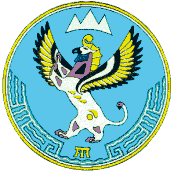 АЛТАЙ РЕСПУБЛИКАНЫНГ ЭКОНОМИКАЛЫК ÖЗӰМИНИ НГ МИНИСТЕРСТВОЗЫ(АР МИНЭКОНОМÖЗӰМИ)АЛТАЙ РЕСПУБЛИКАНЫНГ ЭКОНОМИКАЛЫК ÖЗӰМИНИ НГ МИНИСТЕРСТВОЗЫ(АР МИНЭКОНОМÖЗӰМИ)В.И. Чаптынова ул., д.24, г. Горно-Алтайск, Республика Алтай, 649000, тел/ факс. (388 22) 2-65-95, E-mail:mineco04@mail.ru,   В.И. Чаптынова ул., д.24, г. Горно-Алтайск, Республика Алтай, 649000, тел/ факс. (388 22) 2-65-95, E-mail:mineco04@mail.ru,   В.И. Чаптынова ул., д.24, г. Горно-Алтайск, Республика Алтай, 649000, тел/ факс. (388 22) 2-65-95, E-mail:mineco04@mail.ru,   В.И. Чаптынова ул., д.24, г. Горно-Алтайск, Республика Алтай, 649000, тел/ факс. (388 22) 2-65-95, E-mail:mineco04@mail.ru,    Чаптыновтынг    ор., т.24, Горно-Алтайск к., Алтай Республика, 649000, тел/факс. (388 22) 2-65-95, E-mail:mineco04@mail.ru, Чаптыновтынг    ор., т.24, Горно-Алтайск к., Алтай Республика, 649000, тел/факс. (388 22) 2-65-95, E-mail:mineco04@mail.ru, Чаптыновтынг    ор., т.24, Горно-Алтайск к., Алтай Республика, 649000, тел/факс. (388 22) 2-65-95, E-mail:mineco04@mail.ru,ОКПО 24264330, ОГРН 1140411003589  ИНН/КПП  0411170520 /041101001ОКПО 24264330, ОГРН 1140411003589  ИНН/КПП  0411170520 /041101001ОКПО 24264330, ОГРН 1140411003589  ИНН/КПП  0411170520 /041101001ОКПО 24264330, ОГРН 1140411003589  ИНН/КПП  0411170520 /041101001 ОКПО 24264330, ОГРН 1140411003589 ИНН/КПП 0411170520/041101001 ОКПО 24264330, ОГРН 1140411003589 ИНН/КПП 0411170520/041101001 ОКПО 24264330, ОГРН 1140411003589 ИНН/КПП 0411170520/041101001